Opowiadanie „Gospodarstwo Tadzia”Gospodarz Tadzio wczesnym rankiem poszedł do garażu.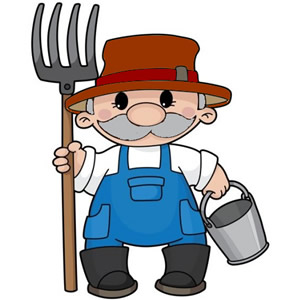 Wsiadł do czerwonego traktora i pojechał na pastwisko.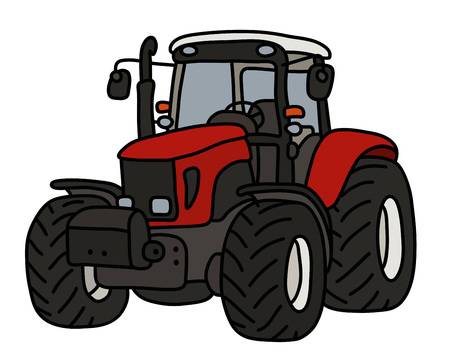 Na pastwisku były: krowa, koń i owca.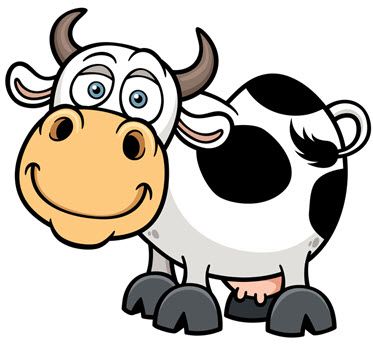 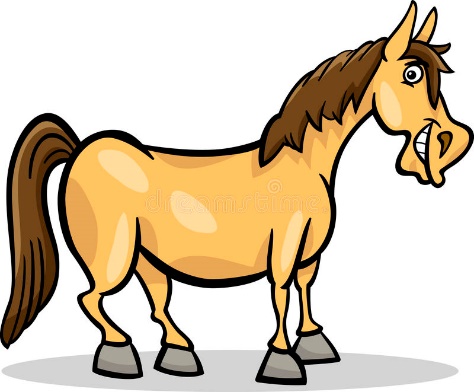 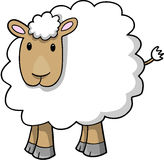 W oddali widać było kurę i koguta.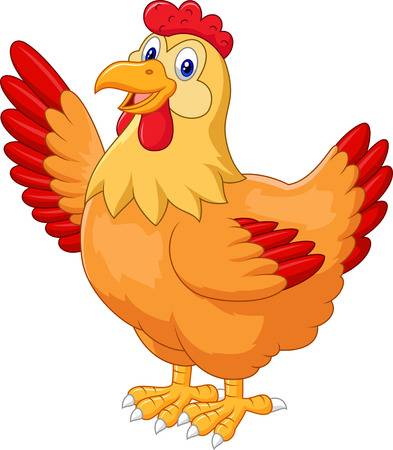 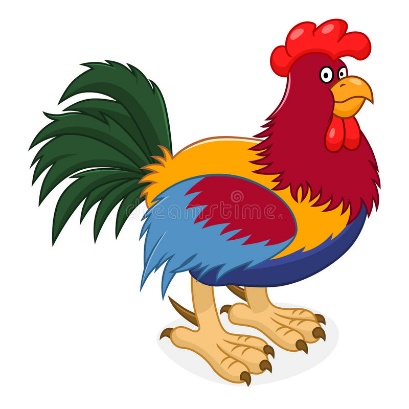 Wracając Tadzio pojechał  czerwonym traktorem do sklepu.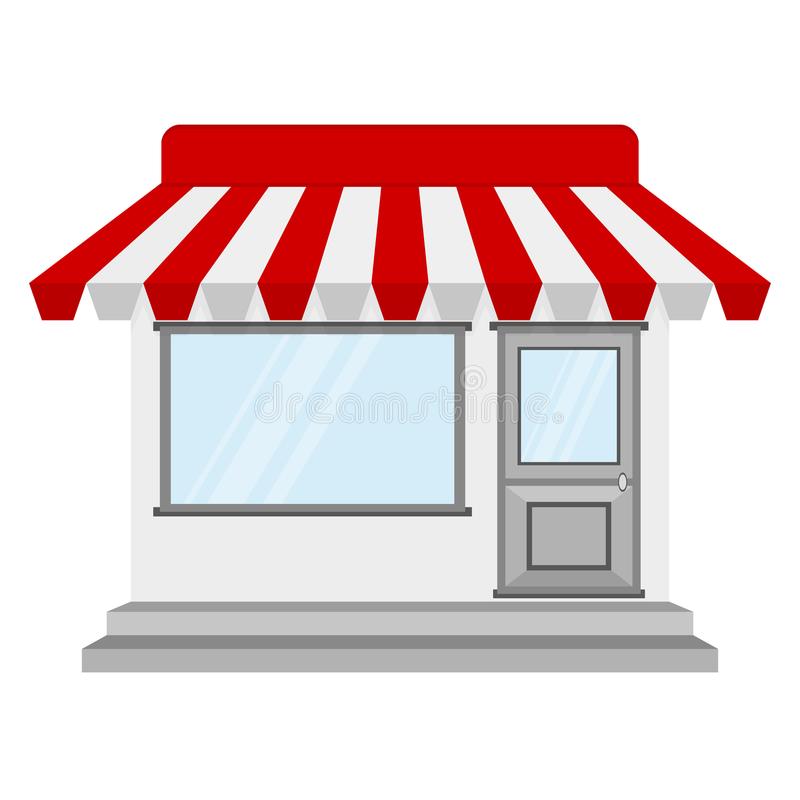 Kupił bułki, rogale i ser.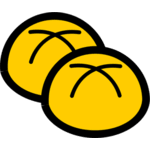 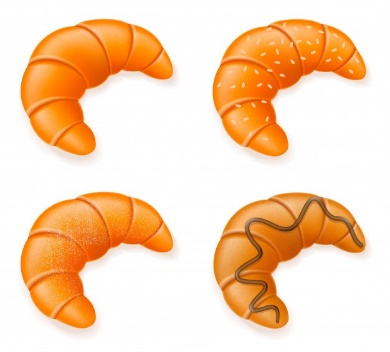 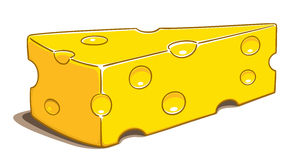 